de liste de contrôle d'intégration du client Modèle      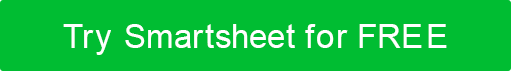 ARRIÉRÉBIENVENUEINITIATIONSUIVIAffecter un représentant commercialAffecter un représentant du service à la clientèleAnalyse et validation des contratsBriefing du représentant commercial sur la logistique client et les prévisionsIntroduction à l'e-mail de bienvenuePlanifier une réunionCataloguer toutes les questions des clientsCataloguez les réactions des clients, les drapeaux rouges, les problèmes, etc.Cataloguer tous les commentaires positifsPlanifier une réunion avec le client / appel pour répondre à toute question supplémentaireRenseignez-vous sur la façon dont les besoins du client ont été satisfaits avant d'utiliser ce service ou ce produit.Définir les attentes des clientsMettre en œuvre la formation continue du personnel, le cas échéantÉvaluer le besoin de réunionsRépondez à toutes vos questionsFixez-vous des objectifs à court et à long termeRépondez à toutes vos questionsAffecter un représentant commercialAffecter un représentant du service à la clientèleAnalyse et validation des contratsBriefing du représentant commercial sur la logistique client et les prévisionsIntroduction à l'e-mail de bienvenuePlanifier une réunionCataloguer toutes les questions des clientsCataloguez les réactions des clients, les drapeaux rouges, les problèmes, etc.Cataloguer tous les commentaires positifsPlanifier une réunion avec le client / appel pour répondre à toute question supplémentaireRenseignez-vous sur la façon dont les besoins du client ont été satisfaits avant d'utiliser ce service ou ce produit.Définir les attentes des clientsMettre en œuvre la formation continue du personnel, le cas échéantFERMETUREAffecter un représentant commercialAffecter un représentant du service à la clientèleAnalyse et validation des contratsBriefing du représentant commercial sur la logistique client et les prévisionsIntroduction à l'e-mail de bienvenuePlanifier une réunionCataloguer toutes les questions des clientsCataloguez les réactions des clients, les drapeaux rouges, les problèmes, etc.Cataloguer tous les commentaires positifsPlanifier une réunion avec le client / appel pour répondre à toute question supplémentaireRenseignez-vous sur la façon dont les besoins du client ont été satisfaits avant d'utiliser ce service ou ce produit.Définir les attentes des clientsMettre en œuvre la formation continue du personnel, le cas échéantBesoins des clients satisfaitsExaminer les objectifs à court et à long termeRépondez à toutes vos questionsÉvaluer l'utilisation des services / outils par les clients Notez toute augmentation ou diminution de l'utilisationDÉMENTITous les articles, modèles ou informations fournis par Smartsheet sur le site Web sont fournis à titre de référence uniquement. Bien que nous nous efforcions de maintenir les informations à jour et correctes, nous ne faisons aucune déclaration ou garantie d'aucune sorte, expresse ou implicite, quant à l'exhaustivité, l'exactitude, la fiabilité, la pertinence ou la disponibilité en ce qui concerne le site Web ou les informations, articles, modèles ou graphiques connexes contenus sur le site Web. Toute confiance que vous accordez à ces informations est donc strictement à vos propres risques.